112學年度第2學期 關鍵材料學位學程博士班資格考2024 Spring Semester Program on Key Materials PhD Qualifying Exam結果公告The Results  	20240327如對成績有疑義，請於成績公告後兩周內至學程提出反映，逾期恕不受理疑義審議。If you have doubts about the results, please contact the program within two weeks after the results announcement, Overdue appeals will not be accepted.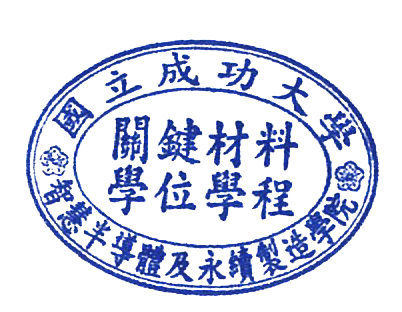 學位學程聯絡人 assistant of the program：歐小姐Miss OuTel：06-2757575#65252#161Email：ais2m_kmat@ncku.edu.tw考試科目 Subject:固態物理Solid State Physics通 過 學 生Passed1 申請修課抵免waive the exam by courseworkM481110162 申請論文抵免waive the exam with research papersNA3 應 試 學 生ExaminationNA考試科目Subject:無機固態化學Inorganic Solid State Chemistry通 過 學 生Passed1 申請修課抵免waive the exam by courseworkNA2 申請論文抵免waive the exam with research papersM481110243 應 試 學 生ExaminationNA考試科目Subject:寬能隙半導體材料及元件Wide Bandgap Semiconductor Materials And Devices通 過 學 生Passed1 申請修課抵免waive the exam by courseworkM48111024
M481110162 申請論文抵免waive the exam with research papersNA3 應 試 學 生ExaminationNA